Итоговый отчет управления образования администрации города Орла о результатах анализа состояния и перспектив развития системы образования за 2017 годразмер шрифта   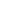 ПечатьI. Анализ состояния и перспектив развития системы образования1. Вводная частьЧисленность постоянного населения города Орла на 1 января 2018 года составила 315308 чел. Общая площадь в границах муниципального образования – 121,2 кв. км.Город имеет развитую сеть образовательных учреждений, реализующих программы дошкольного, начального общего, основного общего и среднего общего образования, в том числе - 43 общеобразовательных учреждения, 8 муниципальных детско-юношеских спортивных школ, 9 домов и Центров детского творчества, 81 муниципальный детский сад, городской образовательный центр сопровождения детей, нуждающихся в психолого- педагогической, медицинской и социальной помощи; работает городской информационно - методический центр.Анализ состояния системы образования и перспектив развития системы образования был проведен органом местного самоуправления, осуществляющим управление в сфере образования, которым является управление образования администрации города Орла (начальник управления образования администрации города Орла Александр Владимирович Шатохин, тел.43-51-14).При проведении анализа состояния системы образования и перспектив ее развития использовались показатели мониторинга системы образования в соответствии с разделами и подразделами показателей мониторинга системы образования, утвержденными приказами Министерства образования и науки Российской Федерации от 13 февраля 2017 года №129 «О внесении изменений в методику расчета показателей мониторинга системы образования, утвержденную приказом Министерства образования и науки Российской Федерации от 11 июня 2014 года №657», от 22 сентября 2017 года «Об утверждении показателей мониторинга системы образования», применялась методика расчета показателей мониторинга системы образования, утвержденной приказом Министерства образования и науки РФ от 11 июня 2014 №657 «Об утверждении методики расчета показателей мониторинга системы образования» использовались также результаты опросов, анализ документов, отчетная документация образовательных учреждений, размещенная на сайтах учреждений образования, данные статистических отчетов учреждений образования, результаты государственной итоговой аттестации.2. Анализ состояния и перспектив развития системы образованияМуниципальная сфера образования в 2017 году функционировала в правовом поле Федерального закона ФЗ-273 от 29.12.2012 года «Об образовании в Российской Федерации».Муниципальная система образования в 2017 году была представлена 43 общеобразовательным учреждением, 81 дошкольным учреждением, 17 учреждениями дополнительного образования, 1 городским образовательным центром психолого – педагогической и медико - социальной помощи детям, на базе которого работает Территориальная (городская) психолого – медико- педагогическая комиссия, определяющая образовательный маршрут ребенка.Количество учащихся и воспитанников образовательных учреждений увеличилось по сравнению с 2016 годом на 1,9 тыс. человек (на 2,8%) и составило 68,6 тысяч человек: в общеобразовательных учреждениях обучалось 32,6 тыс. школьников, в дошкольных учреждениях – 17,9 тыс. воспитанников, в учреждениях дополнительного образования занималось 18,1 тыс. детей.Контингент обучающихся в муниципальных общеобразовательных учреждениях продолжает расти и ежегодно увеличивается на 1000 школьников. По итогам комплектования 9 учреждений образования (№№1, 4, 5, 13, 18, 19, 37, 40, 50) имеют контингент обучающихся свыше 1000 человек, при этом самая большая наполняемость в лицее №40- 1469 учеников.В целях обеспечения доступности и вариативности образования, удовлетворения образовательных запросов родителей и учеников в 2017 году открыты: 180 классов с углубленным изучением предметов, 35 профильных классов и 23 бипрофильных (профильная и общеобразовательная группы), 64 класса, где занятия ведутся по адаптированным общеобразовательным программам, сформированы 211 групп продленного дня для 4809 детей. Для 119 учащихся учеников организовано обучение на дому.В соответствии с федеральным образовательным стандартом в прошедшем году в первых и вторых классах обучались дети с ограниченными возможностями здоровья. В 10 общеобразовательных учреждениях №№ 4, 5, 6, 7, 12, 20, 22, 25, 36, 45 в рамках государственной программы «Доступная среда» созданы условия для обучения детей, имеющих ограничения в здоровье. Здесь установлены пандусы, расширены дверные проемы, оборудованы учебные места, выполнена специальная разметка для слабовидящих детей.В каждом районе города имеются по 2-3 школы, оборудованные ранее по государственной программе «Доступная среда», что обеспечивает создание необходимых условий для обучения детей этой категории.Участниками программы «Доступная среда» стали детские сады №№3, 13, 17, 25, 34, 35, 73, 84, которые уже имеют в своем составе группы для детей с нарушениями зрения, опорно-двигательного аппарата и другими. В 2017 году в вышеназванную программу вошел детский сад №87.В 3 детских садах работают группы кратковременного пребывания для детей, не посещающих дошкольные образовательные организации, в 42 - организованы консультативные пункты для родителей детей, не посещающих детские сады.По состоянию на 31 декабря 2017 года все нуждающиеся дети от 3 до 7 лет были обеспечены местами в детских садах. Все большую популярность среди родителей приобретает электронный формат подачи заявлений на постановку на учет и зачисление детей в детские сады через портал Госуслуг, региональный портал и через многофункциональный центр.На обучение по новым федеральным государственным стандартам переведены все учащиеся 1-8-х классов; начат переход на новые стандарты учащихся 9-х классов. В целом на новые стандарты образования переведены 83,3% всех обучающихся (в 2016 году было 74,3%).Все школьники обеспечены бесплатным горячим питанием.Качество предоставляемых образовательных услуг подтверждается достигнутыми результатами. Общее количество выпускников 9-х классов, справившихся с экзаменационной работой по математике, составило 96%, по русскому языку - 99,6%.С экзаменом по математике (базовый уровень) в основные сроки 98,6 % выпускников 11- х классов справились успешно, по результатом профильного экзамена по математике 4 выпускника набрали 90 и более баллов (образовательные учреждения№№4,19,22,32).Обязательный экзамен по русскому языку показал, что 99,9 % выпускников успешно выполнили задания, 12 работ оценены на 100 баллов.Увеличилось с 232 в 2016 до 246 в 2017 году количество выпускников, награжденных медалями «За особые успехи в учении».Педагогические коллективы особое внимание уделяют работе с одаренными детьми. В 2016- 2017 учебном году победителями и призерами регионального этапа олимпиады школьников стали 151 участник. Наивысшие показатели по числу победителей и призеров олимпиады в этом году показали общеобразовательные учреждения №№ 40, 39, 1, 34.Призером заключительного этапа Всероссийской олимпиады школьников в 2016-2017 учебном году по экологии стала Комарова Александра, выпускница лицея №40.Звание «Ученик года - 2017» присвоено Томенко Екатерине, ученице 9 класса гимназии № 39 города Орла, которая признана победителем не только городского, но регионального этапа данного конкурса.В 2017 году 10 лучших педагогов были отмечены муниципальной премией в размере 30 тысяч рублей каждая, 45 одаренных школьников получали муниципальную стипендию, 15 обучающихся удостоены стипендий Губернатора Орловской области, 3 ученика стали обладателями гранта Губернатора Орловской области.Лауреатами областного этапа Всероссийского конкурса «Учитель года– 2017» стали педагоги Рябцева А.Г. (лицей №22), Морева О.В. (школа №24), Гончаренко В.В. (школа №29).Победителем городского конкурса «Воспитатель года – 2017 » признана воспитатель детского сада №85 Серебрянникова Евгения Евгеньевна, одноименного областного - Курасова Дарья Сергеевна, педагог детского сада №48.В региональном этапе Всероссийского конкурса «Сердце отдаю детям» победителем жюри признало Панфилова Александра Александровича, педагога дополнительного образования Дома детского творчества №3.В ежегодном городском конкурсе «Лица города – 2017» в номинации «Призвание» победителем стала Захарова Т. И., заместитель директора городского информационно - методического центра.В 2017 году Дом детского творчества № 3 стал лауреатом Всероссийского смотра-конкурса образовательных организаций. Призёрами конкурса «Школа года Орловской области» стали гимназия № 39 и школа № 6.Победителем в областной военно - патриотической игре «Зарница» и городском конкурсе военно - патриотической работы признаны ученики школы №33.Ежегодно лучшие юнармейские отряды с гордостью принимают участие в параде войск Орловского гарнизона в День Победы.Особое место в патриотическом воспитании детей занимает Российское движение школьников. В числе «пилотных» в Российском движении школьников в 2017 году активно участвовали учреждения образования: №№22, 1, 31, 11.Новой формой в данном направлении деятельности по праву стало детско- юношеское движение «Юнармия». Первыми юнармейцами стали 20 воспитанников Центра «Десантник» и Центра детского творчества №5.Большую работу по военно - патриотическому воспитанию подростков проводит учреждение дополнительного образования - Центр «Десантник», команда которого вошла в десятку лучших команд из всех регионов России на Всероссийских соревнованиях в оздоровительном Центре «Орленок» в мае 2017 года.На организацию различных форм отдыха и оздоровления детей города Орла в 2017 году было израсходовано 34,7 млн.рублей. В загородных оздоровительных лагерях, санаториях отдохнули 1616 детей, в пришкольных лагерях, организованных на базе 43 общеобразовательных учреждений, отдохнули 6672 школьника.В бюджете города Орла на ремонт учреждений образования было выделено 14,8 млн. рублей, кроме того, 1,7 млн. рублей израсходовано на мероприятия по энергосбережению.По Рабочей программе наказов избирателей депутатам Горсовета в 2017 году на ремонт образовательных учреждений, приобретение технологического и учебного оборудования, учебных материалов, мебели, оргтехники было направлено 22,7 млн. рублей. По областной программе наказов избирателей на эти цели было израсходовано 9,2 млн.рублей.В 29 школах и детских садах выполнен текущий ремонт кровли, отопление и освещение отремонтировано в 27 учреждениях, в 46 учреждениях проведена выборочная замена оконных блоков, в 14 учреждениях отремонтированы пищеблоки, в 46 учреждениях — специализированные помещения (медицинские кабинеты, спортзалы, прачечные, рекреации). В 22 учреждениях дооснащены системы автоматической пожарной сигнализации, в 18 учреждениях отремонтированы эвакуационные выходы. Отремонтированы асфальтовые покрытия территорий в 8 детских садах, во всех учреждениях была организована работа по благоустройству прилегающих территорий, высадке зеленых насаждений.По результатам приемки учреждений образования Межведомственными комиссиями к новому учебному году приняты все муниципальные образовательные учреждения.Среднемесячная заработная плата в муниципальных учреждениях образования увеличилась по сравнению с 2016 годом и составила: у учителей муниципальных общеобразовательных учреждений — 23320 рублей (рост на 6%), у педагогических работников общеобразовательных учреждений — 22686 рублей (рост на 5,1%), у педагогических работников детских садов — 20838 рублей (рост на 12,2%), педагогических работников учреждения дополнительного образования — 22640 рублей (рост на 13%).Основными задачами в сфере образования в 2017 году являлись выполнение майских Указов Президента РФ, обеспечение условий для функционирования муниципальных образовательных учреждений, в том числе для обучающихся с разными образовательными потребностями, а также для детей с ограниченными возможностями здоровья, выявление одаренных и талантливых детей в целях поддержания развития их способностей и талантов, в том числе выплата муниципальных стипендий одаренным детям, повышение доступности и качества дополнительного образования для детей всех социальных и возрастных групп в соответствии с их интересами.3. Выводы и заключенияВ целом, по результатам проведенного анализа состояния муниципальной системы образования можно сделать вывод о том, что муниципальная система образования в 2017 году успешно функционировала в режиме развития, обеспечивая выполнение требований федерального законодательства в сфере образования.II. Показатели мониторингаПриложениеУтвержденыприказом Министерства образованияи науки Российской Федерацииот 22 сентября 2017 г. N 955ПОКАЗАТЕЛИ МОНИТОРИНГА СИСТЕМЫ ОБРАЗОВАНИЯРаздел/подраздел/показательЕдиница измерения/форма оценкиI. Общее образование1. Сведения о развитии дошкольного образования1.1. Уровень доступности дошкольного образования и численность населения, получающего дошкольное образование1.1.1. Доступность дошкольного образования (отношение численности детей определенной возрастной группы, посещающих в текущем году организации, осуществляющие образовательную деятельность по образовательным программам дошкольного образования, присмотр и уход за детьми, к сумме указанной численности и численности детей соответствующей возрастной группы, находящихся в очереди на получение в текущем году мест в организациях, осуществляющих образовательную деятельность по образовательным программам дошкольного образования, присмотр и уход за детьми):всего (в возрасте от 2 месяцев до 7 лет);68,4 %в возрасте от 2 месяцев до 3 лет;26 %в возрасте от 3 до 7 лет.100 %1.1.2. Охват детей дошкольным образованием (отношение численности детей определенной возрастной группы, посещающих организации, осуществляющие образовательную деятельность по образовательным программам дошкольного образования, присмотр и уход за детьми, к общей численности детей соответствующей возрастной группы):всего (в возрасте от 2 месяцев до 7 лет);83,7 %в возрасте от 2 месяцев до 3 лет;29 %в возрасте от 3 до 7 лет.126,4 %1.1.3. Удельный вес численности детей, посещающих частные организации, осуществляющие образовательную деятельность по образовательным программам дошкольного образования, присмотр и уход за детьми, в общей численности детей, посещающих организации, реализующие образовательные программы дошкольного образования, присмотр и уход за детьми.процент1.1.4. Наполняемость групп в организациях, осуществляющих образовательную деятельность по образовательным программам дошкольного образования, присмотр и уход за детьми:группы компенсирующей направленности;19 человекгруппы общеразвивающей направленности;27 человекгруппы оздоровительной направленности;15 человекгруппы комбинированной направленности;27 человексемейные дошкольные группы.-1.1.5. Наполняемость групп, функционирующих в режиме кратковременного и круглосуточного пребывания в организациях, осуществляющих образовательную деятельность по образовательным программам дошкольного образования, присмотр и уход за детьми:в режиме кратковременного пребывания;8 человекв режиме круглосуточного пребывания.14 человек1.2. Содержание образовательной деятельности и организация образовательного процесса по образовательным программам дошкольного образования1.2.1. Удельный вес численности детей, посещающих группы различной направленности, в общей численности детей, посещающих организации, осуществляющие образовательную деятельность по образовательным программам дошкольного образования, присмотр и уход за детьми:группы компенсирующей направленности;16,93 %группы общеразвивающей направленности;81,6 %группы оздоровительной направленности;1,01 %группы комбинированной направленности;0,46 %группы по присмотру и уходу за детьми.1.3. Кадровое обеспечение дошкольных образовательных организаций и оценка уровня заработной платы педагогических работников1.3.1. Численность детей, посещающих организации, осуществляющие образовательную деятельность по образовательным программам дошкольного образования, присмотр и уход за детьми, в расчете на 1 педагогического работника.81.3.2. Состав педагогических работников (без внешних совместителей и работавших по договорам гражданско-правового характера) организаций, осуществляющих образовательную деятельность по образовательным программам дошкольного образования, присмотр и уход за детьми, по должностям:воспитатели;71 %старшие воспитатели;2,85 %музыкальные руководители;6,22 %инструкторы по физической культуре;3,6 %учителя-логопеды;7,67 %учителя-дефектологи;0,84 %педагоги-психологи;3,46 %социальные педагоги;0,6 %педагоги-организаторы;-педагоги дополнительного образования.3,74 %1.3.3. Отношение среднемесячной заработной платы педагогических работников дошкольных образовательных организаций к среднемесячной заработной плате в сфере общего образования в субъекте Российской Федерации (по государственным и муниципальным образовательным организациям).92 %1.4. Материально-техническое и информационное обеспечение дошкольных образовательных организаций1.4.1. Площадь помещений, используемых непосредственно для нужд дошкольных образовательных организаций, в расчете на 1 ребенка.10,8 квадратный метр1.4.2. Удельный вес числа организаций, имеющих все виды благоустройства (водопровод, центральное отопление, канализацию), в общем числе дошкольных образовательных организаций.95 %1.4.3. Удельный вес числа организаций, имеющих физкультурные залы, в общем числе дошкольных образовательных организаций.69 %1.4.4. Число персональных компьютеров, доступных для использования детьми, в расчете на 100 детей, посещающих дошкольные образовательные организации.0,11 единиц1.5. Условия получения дошкольного образования лицами с ограниченными возможностями здоровья и инвалидами1.5.1. Удельный вес численности детей с ограниченными возможностями здоровья в общей численности детей, посещающих организации, осуществляющие образовательную деятельность по образовательным программам дошкольного образования, присмотр и уход за детьми.20,9 %1.5.2. Удельный вес численности детей-инвалидов в общей численности детей, посещающих организации, осуществляющие образовательную деятельность по образовательным программам дошкольного образования, присмотр и уход за детьми.1,03 %1.5.3. Структура численности детей с ограниченными возможностями здоровья, обучающихся по образовательным программам дошкольного образования в группах компенсирующей, оздоровительной и комбинированной направленности, по группам:компенсирующей направленности, в том числе для воспитанников:77,3 %с нарушениями слуха;-с нарушениями речи;64,5 %с нарушениями зрения;7,37 %с умственной отсталостью (интеллектуальными нарушениями);0,64 %с задержкой психического развития;0,75 %с нарушениями опорно-двигательного аппарата;1,95 %со сложными дефектами (множественными нарушениями);-с другими ограниченными возможностями здоровья.1,74 %оздоровительной направленности;-комбинированной направленности.0,35 %1.5.4. Структура численности детей-инвалидов, обучающихся по образовательным программам дошкольного образования в группах компенсирующей, оздоровительной и комбинированной направленности, по группам:компенсирующей направленности, в том числе для воспитанников:55,22 %с нарушениями слуха;-с нарушениями речи;14,2 %с нарушениями зрения;6,55 %с умственной отсталостью (интеллектуальными нарушениями);22,95 %с задержкой психического развития;12 %с нарушениями опорно-двигательного аппарата;4,9 %со сложными дефектами (множественными нарушениями);-с другими ограниченными возможностями здоровья;2,2 %оздоровительной направленности;0,5 %комбинированной направленности.3,8 %1.6. Состояние здоровья лиц, обучающихся по программам дошкольного образования1.6.1. Удельный вес численности детей, охваченных летними оздоровительными мероприятиями, в общей численности детей, посещающих организации, осуществляющие образовательную деятельность по образовательным программам дошкольного образования, присмотр и уход за детьми.100 %1.7. Изменение сети дошкольных образовательных организаций (в том числе ликвидация и реорганизация организаций, осуществляющих образовательную деятельность)1.7.1. Темп роста числа организаций (обособленных подразделений (филиалов), осуществляющих образовательную деятельность по образовательным программам дошкольного образования, присмотр и уход за детьми:дошкольные образовательные организации;102,5%обособленные подразделения (филиалы) дошкольных образовательных организаций;-обособленные подразделения (филиалы) общеобразовательных организаций;-общеобразовательные организации, имеющие подразделения (группы), которые осуществляют образовательную деятельность по образовательным программам дошкольного образования, присмотр и уход за детьми;-обособленные подразделения (филиалы) профессиональных образовательных организаций и образовательных организаций высшего образования;-иные организации, имеющие подразделения (группы), которые осуществляют образовательную деятельность по образовательным программам дошкольного образования, присмотр и уход за детьми.-1.8. Финансово-экономическая деятельность дошкольных образовательных организаций1.8.1. Расходы консолидированного бюджета субъекта Российской Федерации на дошкольное образование в расчете на 1 ребенка, посещающего организацию, осуществляющую образовательную деятельность по образовательным программам дошкольного образования, присмотр и уход за детьми.83 079,86 тыс рублей1.9. Создание безопасных условий при организации образовательного процесса в дошкольных образовательных организациях1.9.1. Удельный вес числа зданий дошкольных образовательных организаций, находящихся в аварийном состоянии, в общем числе зданий дошкольных образовательных организаций.01.9.2. Удельный вес числа зданий дошкольных образовательных организаций, требующих капитального ремонта, в общем числе зданий дошкольных образовательных организаций.1,2 %2. Сведения о развитии начального общего образования, основного общего образования и среднего общего образования2.1. Уровень доступности начального общего образования, основного общего образования и среднего общего образования и численность населения, получающего начальное общее, основное общее и среднее общее образование2.1.1. Охват детей начальным общим, основным общим и средним общим образованием (отношение численности обучающихся по образовательным программам начального общего, основного общего, среднего общего образования к численности детей в возрасте 7 - 18 лет).1002.1.2. Удельный вес численности обучающихся по образовательным программам, соответствующим федеральным государственным образовательным стандартам начального общего, основного общего, среднего общего образования, в общей численности обучающихся по образовательным программам начального общего, основного общего, среднего общего образования.83,272.1.3. Удельный вес численности обучающихся, продолживших обучение по образовательным программам среднего общего образования, в общей численности обучающихся, получивших аттестат об основном общем образовании по итогам учебного года, предшествующего отчетному.61,52.1.4. Наполняемость классов по уровням общего образования:начальное общее образование (1 - 4 классы);14187основное общее образование (5 - 9 классы);15441среднее общее образование (10 - 11 (12) классы).30062.1.5. Удельный вес численности обучающихся, охваченных подвозом, в общей численности обучающихся, нуждающихся в подвозе в образовательные организации, реализующие образовательные программы начального общего, основного общего, среднего общего образования.32.2. Содержание образовательной деятельности и организация образовательного процесса по образовательным программам начального общего образования, основного общего образования и среднего общего образования2.2.1. Удельный вес численности обучающихся в первую смену в общей численности обучающихся по образовательным программам начального общего, основного общего, среднего общего образования по очной форме обучения.76,332.2.2. Удельный вес численности обучающихся, углубленно изучающих отдельные учебные предметы, в общей численности обучающихся по образовательным программам начального общего, основного общего, среднего общего образования.13,272.2.3. Удельный вес численности обучающихся в классах (группах) профильного обучения в общей численности обучающихся в 10 - 11 (12) классах по образовательным программам среднего общего образования.44,182.2.4. Удельный вес численности обучающихся с использованием дистанционных образовательных технологий в общей численности обучающихся по образовательным программам начального общего, основного общего, среднего общего образования.02.2.5. Доля несовершеннолетних, состоящих на различных видах учета, обучающихся по образовательным программам начального общего образования, основного общего образования и среднего общего образования. <****>0,82.3. Кадровое обеспечение общеобразовательных организаций, иных организаций, осуществляющих образовательную деятельность в части реализации основных общеобразовательных программ, а также оценка уровня заработной платы педагогических работников2.3.1. Численность обучающихся по образовательным программам начального общего, основного общего, среднего общего образования в расчете на 1 педагогического работника.13,122.3.2. Удельный вес численности учителей в возрасте до 35 лет в общей численности учителей (без внешних совместителей и работающих по договорам гражданско-правового характера) организаций, осуществляющих образовательную деятельность по образовательным программам начального общего, основного общего, среднего общего образования.21,462.3.3. Отношение среднемесячной заработной платы педагогических работников государственных и муниципальных общеобразовательных организаций к среднемесячной начисленной заработной плате наемных работников в организациях, у индивидуальных предпринимателей и физических лиц (среднемесячному доходу от трудовой деятельности) в субъекте Российской Федерации:педагогических работников - всего;103,9%из них учителей.106,8 %2.3.4. Удельный вес численности педагогических работников в общей численности работников (без внешних совместителей и работающих по договорам гражданско-правового характера) организаций, осуществляющих образовательную деятельность по образовательным программам начального общего, основного общего, среднего общего образования.74,582.3.5. Удельный вес числа организаций, имеющих в составе педагогических работников социальных педагогов, педагогов-психологов, учителей-логопедов, в общем числе организаций, осуществляющих образовательную деятельность по образовательным программам начального общего, основного общего, среднего общего образования:социальных педагогов:всего;44,19из них в штате;44,19педагогов-психологов:всего;83,72из них в штате;83,72учителей-логопедов:всего;97,67из них в штате.97,672.4. Материально-техническое и информационное обеспечение общеобразовательных организаций, а также иных организаций, осуществляющих образовательную деятельность в части реализации основных общеобразовательных программ2.4.1. Учебная площадь организаций, осуществляющих образовательную деятельность по образовательным программам начального общего, основного общего, среднего общего образования, в расчете на 1 обучающегося.11 кв м2.4.2. Удельный вес числа зданий, имеющих все виды благоустройства (водопровод, центральное отопление, канализацию), в общем числе зданий организаций, осуществляющих образовательные программы начального общего, основного общего, среднего общего образования.1002.4.3. Число персональных компьютеров, используемых в учебных целях, в расчете на 100 обучающихся организаций, осуществляющих образовательную деятельность по образовательным программам начального общего, основного общего, среднего общего образования:всего;14,36имеющих доступ к сети "Интернет".10,12.4.4. Удельный вес числа организаций, реализующих образовательные программы начального общего, основного общего, среднего общего образования, имеющих доступ к сети "Интернет" с максимальной скоростью передачи данных 1 Мбит/сек и выше, в общем числе организаций, осуществляющих образовательную деятельность по образовательным программам начального общего, основного общего, среднего общего образования, подключенных к сети "Интернет".1002.4.5. Удельный вес числа организаций, осуществляющих образовательную деятельность по образовательным программам начального общего, основного общего, среднего общего образования, использующих электронный журнал, электронный дневник, в общем числе организаций, реализующих образовательные программы начального общего, основного общего, среднего общего образования.37,22.5. Условия получения начального общего, основного общего и среднего общего образования лицами с ограниченными возможностями здоровья и инвалидами2.5.1. Удельный вес числа зданий, в которых созданы условия для беспрепятственного доступа инвалидов, в общем числе зданий организаций, осуществляющих образовательную деятельность по образовательным программам начального общего, основного общего, среднего общего образования.20,92.5.2. Удельный вес обучающихся в отдельных организациях и классах, получающих инклюзивное образование, в общей численности лиц с ограниченными возможностями здоровья, обучающихся по образовательным программам начального общего, основного общего, среднего общего образования.69,12.5.3. Удельный вес численности обучающихся в соответствии с федеральным государственным образовательным стандартом начального общего образования обучающихся с ограниченными возможностями здоровья в общей численности обучающихся по адаптированным основным общеобразовательным программам.10,12.5.4. Удельный вес численности обучающихся в соответствии с федеральным государственным образовательным стандартом образования обучающихся с умственной отсталостью (интеллектуальными нарушениями) в общей численности обучающихся по адаптированным основным общеобразовательным программам.0,22.5.5. Структура численности обучающихся по адаптированным образовательным программам начального общего, основного общего, среднего общего образования по видам программ:для глухих;0,001для слабослышащих и позднооглохших;0, 002для слепых;0,001для слабовидящих;0с тяжелыми нарушениями речи;5,1с нарушениями опорно-двигательного аппарата;0,005с задержкой психического развития;2с расстройствами аутистического спектра;0,005с умственной отсталостью (интеллектуальными нарушениями).0,0012.5.6. Численность обучающихся по образовательным программам начального общего, основного общего, среднего общего образования в расчете на 1 работника:учителя-дефектолога;3учителя-логопеда;480педагога-психолога;694тьютора, ассистента (помощника).62.6. Результаты аттестации лиц, обучающихся по образовательным программам начального общего образования, основного общего образования и среднего общего образования2.6.4. Удельный вес численности обучающихся, получивших на государственной итоговой аттестации неудовлетворительные результаты, в общей численности обучающихся, участвовавших в государственной итоговой аттестации по образовательным программам:основного общего образования;0,03среднего общего образования.0,142.7. Состояние здоровья лиц, обучающихся по основным общеобразовательным программам, здоровьесберегающие условия, условия организации физкультурно-оздоровительной и спортивной работы в общеобразовательных организациях, а также в иных организациях, осуществляющих образовательную деятельность в части реализации основных общеобразовательных программ2.7.1. Удельный вес численности лиц, обеспеченных горячим питанием, в общей численности обучающихся организаций, осуществляющих образовательную деятельность по образовательным программам начального общего, основного общего, среднего общего образования.1002.7.2. Удельный вес числа организаций, имеющих логопедический пункт или логопедический кабинет, в общем числе организаций, осуществляющих образовательную деятельность по образовательным программам начального общего, основного общего, среднего общего образования.1002.7.3. Удельный вес числа организаций, имеющих спортивные залы, в общем числе организаций, осуществляющих образовательную деятельность по образовательным программам начального общего, основного общего, среднего общего образования.1002.7.4. Удельный вес числа организаций, имеющих закрытые плавательные бассейны, в общем числе организаций, осуществляющих образовательную деятельность по образовательным программам начального общего, основного общего, среднего общего образования.11,62.8. Изменение сети организаций, осуществляющих образовательную деятельность по основным общеобразовательным программам (в том числе ликвидация и реорганизация организаций, осуществляющих образовательную деятельность)2.8.1. Темп роста числа организаций (филиалов), осуществляющих образовательную деятельность по образовательным программам начального общего, основного общего, среднего общего образования.1002.9. Финансово-экономическая деятельность общеобразовательных организаций, а также иных организаций, осуществляющих образовательную деятельность в части реализации основных общеобразовательных программ2.9.1. Общий объем финансовых средств, поступивших в организации, осуществляющие образовательную деятельность по образовательным программам начального общего, основного общего, среднего общего образования, в расчете на 1 обучающегося.46 440,98 тыс рублей2.9.2. Удельный вес финансовых средств от приносящей доход деятельности в общем объеме финансовых средств организаций, осуществляющих образовательную деятельность по образовательным программам начального общего, основного общего, среднего общего образования.1,89%2.10. Создание безопасных условий при организации образовательного процесса в общеобразовательных организациях2.10.1. Удельный вес числа зданий организаций, реализующих образовательные программы начального общего, основного общего, среднего общего образования, имеющих охрану, в общем числе зданий организаций, осуществляющих образовательную деятельность по образовательным программам начального общего, основного общего, среднего общего образования.95,32.10.2. Удельный вес числа зданий организаций, осуществляющих образовательную деятельность по образовательным программам начального общего, основного общего, среднего общего образования, находящихся в аварийном состоянии, в общем числе зданий организаций, осуществляющих образовательную деятельность по образовательным программам начального общего, основного общего, среднего общего образования.02.10.3. Удельный вес числа зданий организаций, осуществляющих образовательную деятельность по образовательным программам начального общего, основного общего, среднего общего образования, требующих капитального ремонта, в общем числе зданий организаций, осуществляющих образовательную деятельность по образовательным программам начального общего, основного общего, среднего общего образования.0III. Дополнительное образование5. Сведения о развитии дополнительного образования детей и взрослых5.1. Численность населения, обучающегося по дополнительным общеобразовательным программам224435.1.1. Охват детей дополнительными общеобразовательными программами (отношение численности обучающихся по дополнительным общеобразовательным программам к численности детей в возрасте от 5 до 18 лет).68,7%5.1.2. Структура численности детей, обучающихся по дополнительным общеобразовательным программам, по направлениям <*>:техническое;4,14%естественнонаучное;4,19%туристско-краеведческое;1,69%социально-педагогическое;10,5%в области искусств:по общеразвивающим программам;29,5%по предпрофессиональным программам;20,87%в области физической культуры и спорта:по общеразвивающим программам;7,32%по предпрофессиональным программам.21,79%5.1.3. Удельный вес численности обучающихся (занимающихся) с использованием сетевых форм реализации дополнительных общеобразовательных программ в общей численности обучающихся по дополнительным общеобразовательным программам или занимающихся по программам спортивной подготовки в физкультурно-спортивных организациях.0%5.1.4. Удельный вес численности обучающихся (занимающихся) с использованием дистанционных образовательных технологий, электронного обучения в общей численности обучающихся по дополнительным общеобразовательным программам или занимающихся по программам спортивной подготовки в физкультурно-спортивных организациях.0%5.1.5. Отношение численности детей, обучающихся по дополнительным общеобразовательным программам по договорам об оказании платных образовательных услуг, услуг по спортивной подготовке, к численности детей, обучающихся за счет бюджетных ассигнований, в том числе за счет средств федерального бюджета, бюджета субъекта Российской Федерации и местного бюджета.7,14%5.2. Содержание образовательной деятельности и организация образовательного процесса по дополнительным общеобразовательным программам5.2.1. Удельный вес численности детей с ограниченными возможностями здоровья в общей численности обучающихся в организациях дополнительного образования.0,2%5.2.2. Удельный вес численности детей-инвалидов в общей численности обучающихся в организациях дополнительного образования.0%5.3. Кадровое обеспечение организаций, осуществляющих образовательную деятельность в части реализации дополнительных общеобразовательных программ5.3.1. Отношение среднемесячной заработной платы педагогических работников государственных и муниципальных организаций дополнительного образования к среднемесячной заработной плате учителей в субъекте Российской Федерации.97,1%5.3.2. Удельный вес численности педагогических работников в общей численности работников организаций дополнительного образования:всего;59,6%внешние совместители.11,5%5.3.3. Удельный вес численности педагогов дополнительного образования, получивших образование по укрупненным группам специальностей и направлений подготовки высшего образования "Образование и педагогические науки" и укрупненной группе специальностей среднего профессионального образования "Образование и педагогические науки", в общей численности педагогов дополнительного образования (без внешних совместителей и работающих по договорам гражданско-правового характера):в организациях, осуществляющих образовательную деятельность по образовательным программам начального общего, основного общего, среднего общего образования;0в организациях дополнительного образования.2,8%5.3.4. Удельный вес численности педагогических работников в возрасте моложе 35 лет в общей численности педагогических работников (без внешних совместителей и работающих по договорам гражданско-правового характера) организаций, осуществляющих образовательную деятельность по дополнительным общеобразовательным программам для детей и/или программам спортивной подготовки.25,2%5.4. Материально-техническое и информационное обеспечение организаций, осуществляющих образовательную деятельность в части реализации дополнительных общеобразовательных программ5.4.1. Общая площадь всех помещений организаций дополнительного образования в расчете на 1 обучающегося.4,5 кв. метр5.4.2. Удельный вес числа организаций, имеющих следующие виды благоустройства, в общем числе организаций дополнительного образования:водопровод;100%центральное отопление;100%канализацию;100%пожарную сигнализацию;100%дымовые извещатели;100%пожарные краны и рукава;43,75%системы видеонаблюдения;35,3%"тревожную кнопку".100%5.4.3. Число персональных компьютеров, используемых в учебных целях, в расчете на 100 обучающихся организаций дополнительного образования:всего;15имеющих доступ к сети "Интернет".05.5. Изменение сети организаций, осуществляющих образовательную деятельность по дополнительным общеобразовательным программам (в том числе ликвидация и реорганизация организаций, осуществляющих образовательную деятельность)5.5.1. Темп роста числа организаций (филиалов) дополнительного образования.1005.6. Финансово-экономическая деятельность организаций, осуществляющих образовательную деятельность в части обеспечения реализации дополнительных общеобразовательных программ5.6.1. Общий объем финансовых средств, поступивших в организации дополнительного образования, в расчете на 1 обучающегося.11 805,54 тыс рублей5.6.2. Удельный вес финансовых средств от приносящей доход деятельности в общем объеме финансовых средств организаций дополнительного образования.2,77 %5.6.3. Удельный вес источников финансирования (средства федерального бюджета, бюджета субъекта Российской Федерации и местного бюджета, по договорам об оказании платных образовательных услуг, услуг по спортивной подготовке) в общем объеме финансирования дополнительных общеобразовательных программ.92,8%5.7. Структура организаций, осуществляющих образовательную деятельность, реализующих дополнительные общеобразовательные программы (в том числе характеристика их филиалов)5.7.1. Удельный вес числа организаций, имеющих филиалы, в общем числе организаций дополнительного образования.05.8. Создание безопасных условий при организации образовательного процесса в организациях, осуществляющих образовательную деятельность в части реализации дополнительных общеобразовательных программ5.8.1. Удельный вес числа организаций, осуществляющих образовательную деятельность по дополнительным общеобразовательным программам, здания которых находятся в аварийном состоянии, в общем числе организаций дополнительного образования.05.8.2. Удельный вес числа организаций, осуществляющих образовательную деятельность по дополнительным общеобразовательным программам, здания которых требуют капитального ремонта, в общем числе организаций дополнительного образования.05.9. Учебные и внеучебные достижения лиц, обучающихся по программам дополнительного образования детей5.9.1. Результаты занятий детей в организациях дополнительного образования (удельный вес родителей детей, обучающихся в организациях дополнительного образования, отметивших различные результаты обучения их детей, в общей численности родителей детей, обучающихся в организациях дополнительного образования):приобретение актуальных знаний, умений, практических навыков обучающимися; <*>88%выявление и развитие таланта и способностей обучающихся; <*>65%профессиональная ориентация, освоение значимых для профессиональной деятельности навыков обучающимися; <*>43%улучшение знаний в рамках основной общеобразовательной программы обучающимися. <*>59%V. Дополнительная информация о системе образования10. Развитие системы оценки качества образования и информационной прозрачности системы образования10.3. Развитие механизмов государственно-частного управления в системе образования10.3.4. Удельный вес числа образовательных организаций, в которых созданы коллегиальные органы управления, в общем числе образовательных организаций:образовательные организации, осуществляющие образовательную деятельность по образовательным программам начального общего, основного общего, среднего общего образования;10010.4. Развитие региональных систем оценки качества образования10.4.1. Удельный вес числа организаций, имеющих веб-сайт в сети "Интернет", в общем числе организаций:дошкольные образовательные организации;100образовательные организации, осуществляющие образовательную деятельность по образовательным программам начального общего, основного общего, среднего общего образования;100организации дополнительного образования;10010.4.2. Удельный вес числа организаций, имеющих на веб-сайте в сети "Интернет" информацию о нормативно закрепленном перечне сведений о деятельности организации, в общем числе следующих организаций:дошкольные образовательные организации;100образовательные организации, осуществляющие образовательную деятельность по образовательным программам начального общего, основного общего, среднего общего образования;100организации дополнительного образования;10011. Сведения о создании условий социализации и самореализации молодежи (в том числе лиц, обучающихся по уровням и видам образования)11.1. Социально-демографические характеристики и социальная интеграция11.1.1. Охват образованием детей в возрасте от 5 до 18 лет (отношение численности обучающихся в возрасте от 5 до 18 лет к численности детей в возрасте от 5 до 18 лет).99